Торжество поэзии в честь юбилея г. Ухты    Главная идея открытых чтений к 90-летию г. Ухты - пригласить ухтинцев к чтению - была реализована на «отлично». Чтения вписались в исторический контекст территории, это старая часть города, где у памятника А.С. Пушкину 06 июня традиционно проходят Пушкинские чтения. Праздник стихов получился! Праздник поэтического настроения удался! 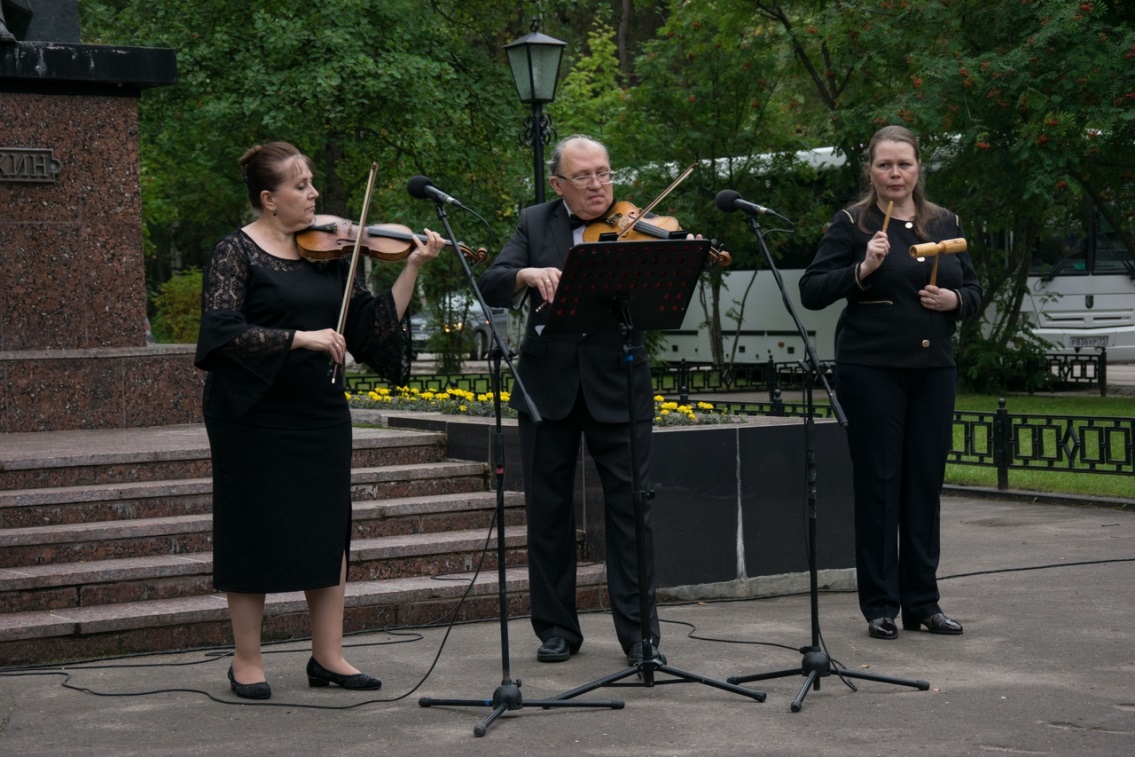 ⠀Что было?Радостные эмоции, чувства благодарности, восхищенные взгляды и незабываемые тексты! Звучали стихи о любимом городе! Читали авторы (В. Аншуков, Л. Елисеева, Н. Заварзина, М. Прошута, Д. Буторина) и не только (С. Рулёв, Л. Киевская, И. Виричева, В. Блощинская, В. Двоеглазов)! Дивный вечер, тёплая атмосфера!Поэтическо-публицистическое развлечение спланировала и провела Л.Н. Дудина, Почетный пушкинист трех городов России, заслуженный работник культуры Российской Федерации и Республики Коми! 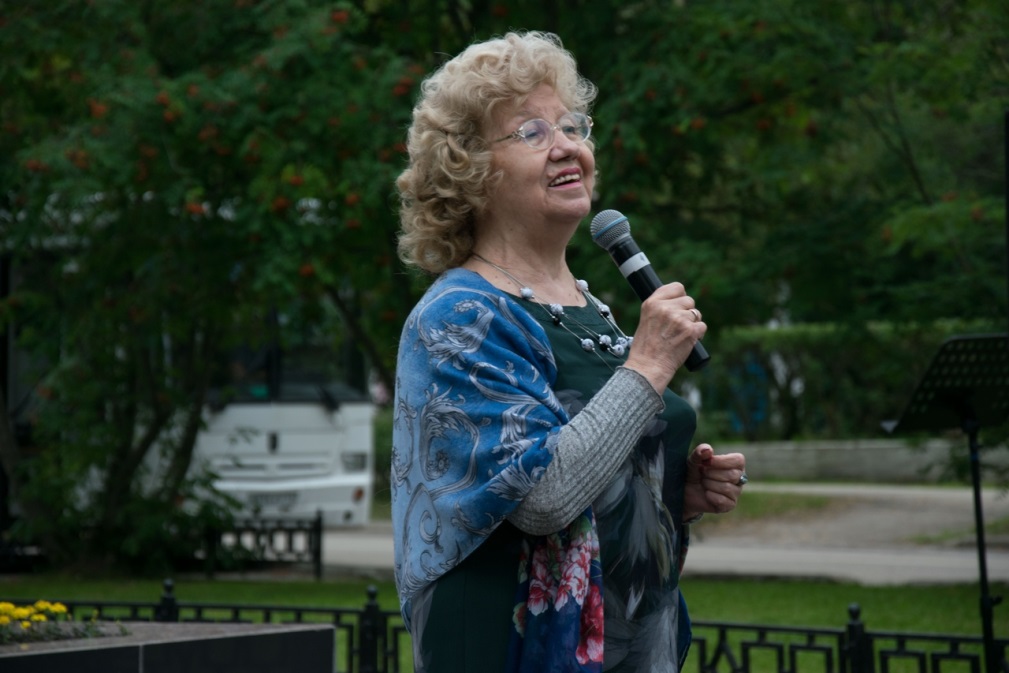 ⠀Вы⠀  Будете удивлены, но 22 августа перед зрителями выступили 32 артиста художественной самодеятельности, 10 чтецов, среди ценителей поэзии были замечены и отмечены 5 и 6 - летние участники городского видеоконкурса чтецов  «Живи и процветай, родной язык».    В технической организации мероприятия помогли МУП «Ухтаводоканал», МКП «Ухтаспецавтодор», ТПП «Лукойл-Ухтанефтегаз» ООО «ЛУКОЙЛ-Коми», МКП «Горзеленхоз». ⠀В статье  использованы фотографии с официального портала администрации МОГО «Ухта».Главный эксперт отдела реализации культурной политики МУ «Управление культуры администрации МОГО «Ухта»       	С.А. Буторина